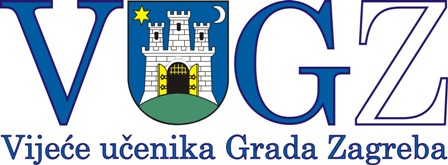 POZIVna sjednicu Skupštine Vijeća učenika Grada Zagreba (VUGZ-a), koja će se održatiu petak, 16. veljače 2018. godine u 9.30 sati, u dvorani A Gradske skupštine Grada Zagreba, Ulica sv. Ćirila i Metoda 5 Za sjednicu Skupštine predviđen je sljedeći DNEVNI RED:Pozdravni govor (Iva Maria Ivanković, predsjednica VUGZ-a),Edukacija koordinatora Vijeća učenika škola i učeničkih domova o njihovoj ulozi i važnosti suradnje s Vijećem (Luka Mitar, potpredsjednik VUGZ-a), max. 15 min, nakon toga koordinatori su slobodni napustiti sjednicuPlan i program rada Vijeća učenika Grada Zagreba u vremenu od 8.12.2017. do 7.12.2019. (Iva Maria Ivanković, predsjednica VUGZ-a),Predstavljanje članova Savjeta mladih Grada Zagreba (Petar Jurišin, predsjednik Savjeta mladih Grada Zagreba),                 Predstavljanje koncepta Sabora učenika u sklopu kampanje „Nisam klupa“ (Glavni odbor VUGZ-a)RaznoMolimo sve koordinatore Vijeća učenika osnovnih i srednjih škola te učeničkih domova da također, ukoliko su u mogućnosti, prisustvuju početku sjednice. Ljubazno molimo škole i učeničke domove da predsjednici/predsjedniku Vijeća učenika škole omoguće dolazak na sjednicu Skupštine. Isključivo u slučaju spriječenosti predsjednice/predsjednika Vijeća, škola na sjednicu Skupštine šalje zamjenika predsjednice/predsjednika Vijeća učenika Škole.U Zagrebu, 30. siječnja 2018.Predsjednica Vijeća učenika Grada Zagreba                                                                           Iva Maria IvankovićDNEVNI RED:9.30 - 9.40   Pozdravni govor (Iva Maria Ivanković, predsjednica VUGZ-a)9.40 - 9.55  Edukacija koordinatora Vijeća učenika škola i učeničkih domova o njihovoj ulozi i važnosti suradnje s Vijećem (Luka Mitar, potpredsjednik VUGZ-a), max. 15 min, nakon toga koordinatori su slobodni napustiti sjednicu9.55-10.20  Plan i program rada Vijeća učenika Grada Zagreba u vremenu od 8.12.2017. do 7.12.2019. (Iva Maria Ivanković, predsjednica VUGZ-a),10.20-10.40  Predstavljanje članova Savjeta mladih Grada Zagreba (Petar Jurišin, predsjednik Savjeta mladih Grada Zagreba)10.40-11.00  Predstavljanje koncepta Sabora učenika u sklopu kampanje „Nisam klupa“ (Glavni odbor VUGZ-a)11.00-13.00 Razno